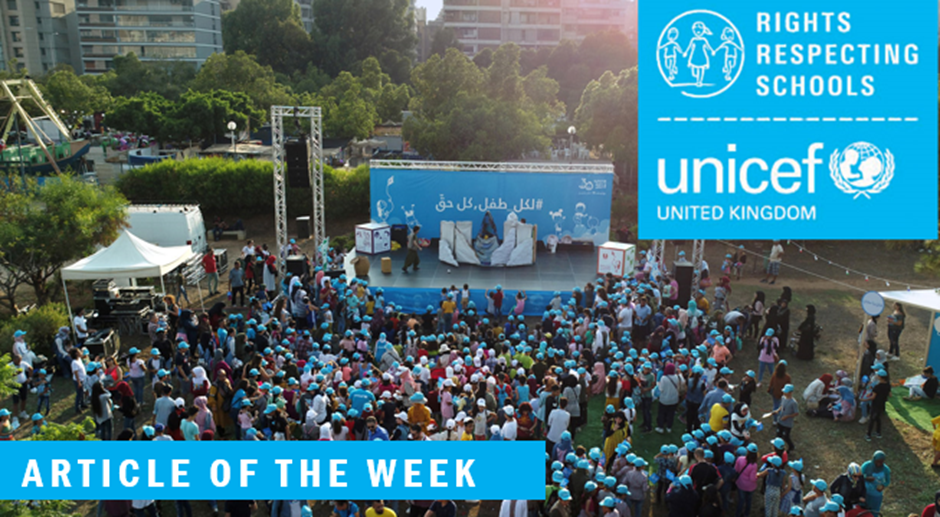 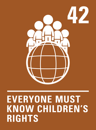 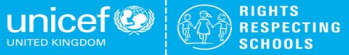 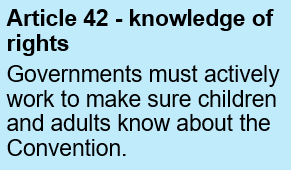 In your work books, write the date, title and draw the thought bubble. Write your ideas all around it.Exploring Article 42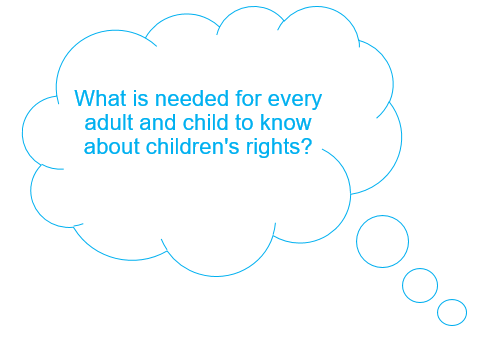 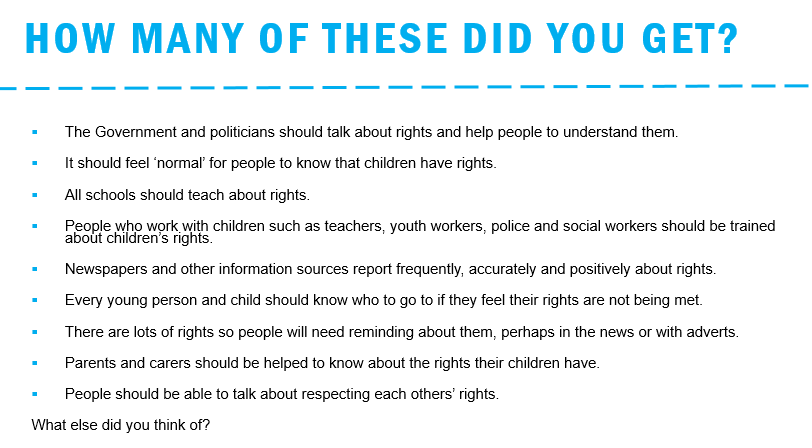 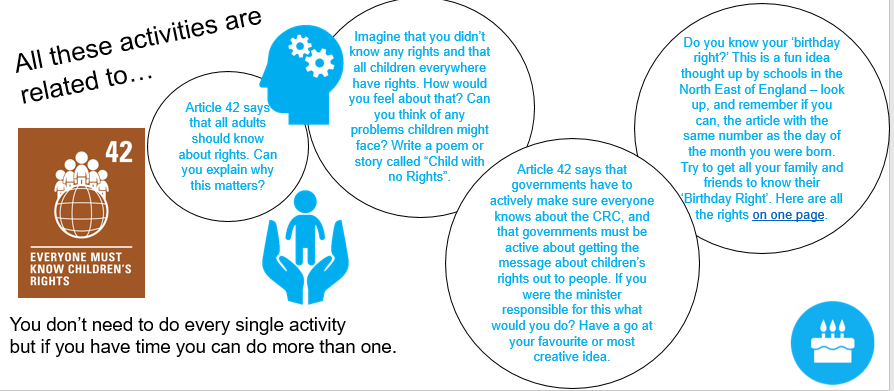 Stay safe and healthy Alexandra 